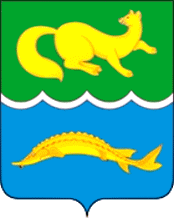 АДМИНИСТРАЦИЯ ВОРОГОВСКОГО СЕЛЬСОВЕТА                                             ТУРУХАНСКОГО РАЙОНА                                                                                КРАСНОЯРСКОГО КРАЯП О С Т А Н О В Л Е Н И Е16.06.2022 г.                                    с. Ворогово                                          № 16-пОб отмене постановления от 26.11.2012 № 97-п «Об утверждении административного регламента проведения проверок юридических лиц и индивидуальных предпринимателей при осуществлении муниципального лесного контроля на территории Вороговского сельсовета»На основании Протеста Прокуратуры Туруханского района от 10.06.2022 № 7-02-61-2022, руководствуясь статьями 17, 20 Устава Вороговского сельсовета,ПОСТАНОВЛЯЮ:Постановление от 26.11.2012 № 97-п «Об утверждении административного регламента проведения проверок юридических лиц и индивидуальных предпринимателей при осуществлении муниципального лесного контроля на территории Вороговского сельсовета» признать утратившим силу. Контроль за исполнением настоящего постановления оставляю за собой. Постановление вступает в силу в день, следующий за днём его официального опубликования в газете «Вороговский вестник» и размещения на сайте Вороговского сельсовета. Глава Вороговского сельсовета                                           В.В. Гаврюшенко АДМИНИСТРАЦИЯ ВОРОГОВСКОГО СЕЛЬСОВЕТА                                             ТУРУХАНСКОГО РАЙОНА                                                                                КРАСНОЯРСКОГО КРАЯП О С Т А Н О В Л Е Н И Е16.06.2022 г.                                    с. Ворогово                                          № 17-пОб отмене постановления от 23.03.2015 № 3-п «О внесении изменений в постановление от 26.12.2012 № 97-п «Об утверждении административного регламента проведения проверок юридических лиц и индивидуальных предпринимателей при осуществлении муниципального лесного контроля на территории Вороговского сельсовета»На основании Протеста Прокуратуры Туруханского района от 10.06.2022 № 7-02-61-2022, руководствуясь статьями 17, 20 Устава Вороговского сельсовета,ПОСТАНОВЛЯЮ:Постановление от 23.03.2015 № 3-п «О внесении изменений в постановление от 26.12.2012 № 97-п «Об утверждении административного регламента проведения проверок юридических лиц и индивидуальных предпринимателей при осуществлении муниципального лесного контроля на территории Вороговского сельсовета» признать утратившим силу. Контроль за исполнением настоящего постановления оставляю за собой. Постановление вступает в силу в день, следующий за днём его официального опубликования в газете «Вороговский вестник» и размещения на сайте Вороговского сельсовета. Глава Вороговского сельсовета                                           В.В. Гаврюшенко АДМИНИСТРАЦИЯ ВОРОГОВСКОГО СЕЛЬСОВЕТА                                             ТУРУХАНСКОГО РАЙОНА                                                                                КРАСНОЯРСКОГО КРАЯП О С Т А Н О В Л Е Н И Е16.06.2022 г.                                    с. Ворогово                                          № 18-пОб отмене постановления от 26.11.2012 № 98-п «Об утверждении административного регламента проведения проверок физических лиц при осуществлении муниципального лесного контроля на территории Вороговского сельсовета»На основании Протеста Прокуратуры Туруханского района от 10.06.2022 № 7-02-61-2022, руководствуясь статьями 17, 20 Устава Вороговского сельсовета,ПОСТАНОВЛЯЮ:Постановление от 26.11.2012 № 98-п «Об утверждении административного регламента проведения проверок физических лиц при осуществлении муниципального лесного контроля на территории Вороговского сельсовета» признать утратившим силу. Контроль за исполнением настоящего постановления оставляю за собой. Постановление вступает в силу в день, следующий за днём его официального опубликования в газете «Вороговский вестник» и размещения на сайте Вороговского сельсовета. Глава Вороговского сельсовета                                           В.В. Гаврюшенко 